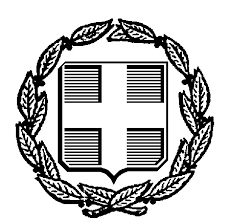 ΕΛΛΗΝΙΚΗ ΔΗΜΟΚΡΑΤΙΑ                                  Νέα Ιωνία  4 Μαρτίου 2021ΕΙΡΗΝΟΔΙΚΕΙΟ ΝΕΑΣ ΙΩΝΙΑΣ                          Αρ. Πρ.:  67/2021Ταχ. Δ/νση: Λεωφ. Ηρακλείου 269 Ταχ. Κωδ.: 142 31  Τηλέφωνo  2102756280e-mail: Irinodikionionia@yahoo.gr                      Η Διευθύνουσα το ειρηνοδικείο Νέας Ιωνίας           Αφού λάβαμε υπόψη τη διάταξη του άρθρου 158 παρ. 21 του Ν. 4764/2020 (ΦΕΚ Α' 256/23-12-2020) περί αυτεπάγγελτου επαναπροσδιορισμού όλων των υποθέσεων και με οποιαδήποτε διαδικασία, των οποίων η συζήτηση δεν εκφωνήθηκε διαρκούσης της αναστολής λειτουργίας των Δικαστηρίων και μέχρι σήμερα λόγω των μέτρων κατά του κορωνοϊού (δηλαδή για το μήνα Ιανουάριο).  Οι  αιτήσεις του Ν3869/2010 που δεν συζητήθηκαν λόγω αναστολής στις  11/1/2021 επαναπροσδιορίσθηκαν ως εξής : Οι  αιτήσεις του Ν3869/2010 που δεν συζητήθηκαν λόγω αναστολής   στις  15/1/2021 επαναπροσδιορίσθηκαν ως εξής : Οι  αιτήσεις του Ν3869/2010 που δεν συζητήθηκαν λόγω αναστολής στις 18/1/2021 επαναπροσδιορίσθηκαν ως εξής : Οι  αιτήσεις του Ν3869/2010 που δεν συζητήθηκαν λόγω αναστολής στις22/1/2021 επαναπροσδιορίσθηκαν ως εξής : Οι  αιτήσεις του Ν3869/2010 που δεν συζητήθηκαν λόγω αναστολής στις  25/1/2021 επαναπροσδιορίσθηκαν ως εξής : Οι  αιτήσεις του Ν3869/2010 που δεν συζητήθηκαν λόγω αναστολής στις 29/1/2021 επαναπροσδιορίσθηκαν ως εξής : ΄Ωρα έναρξης συζήτησης των υποθέσεων ορίζεται η 09.00 π.μ.Η εγγραφή των υποθέσεων στο οικείο πινάκιο – έκθεμα, επέχει θέση κλήτευσης όλων των διαδίκων. Η αναζήτηση για τη νέα δικάσιμο θα γίνεται με τον γενικό αριθμό κατάθεσης (ΓΑΚ) μέσω της πύλης ψηφιακών υπηρεσιών δικαστηρίων solon.gov.gr.                      Η Διευθύνουσα το Ειρηνοδικείο Νέας Ιωνίας                                                                              Παρασκευή Φλούδα                                         Ειρηνοδίκης Α’ΓΑΚΕΑΚ   ΝΕΑ ΗΜΕΡΟΜΗΝΙΑ ΣΥΖΗΤΗΣΗΣ 11/20211/2021 ΕΠΑΝΑΣΥΖΗΤΗΣΗ ΑΝΤΙΓΟΝΗ ΚΟΥΤΣΟΥΚΟΥ19/04/21  50/202150/2021 ΕΠΑΝΑΣΥΖΗΤΗΣΗ ΑΙΜΙΛΙΑ ΑΝΔΡΟΥΤΣΟΥ07/06/213297/2014 1329/201401/11/214477/2017378/201701/11/214499/2017380/201701/11/214514/2017383/201701/11/214541/2017387/201701/11/21 2081/202079/202001/11/21825/201877/201801/11/21834/201878/201801/11/21848/201881/201808/11/21 3345/2018285/201808/11/21 1499/202064/202008/11/21ΓΑΚΕΑΚ   ΝΕΑ ΗΜΕΡΟΜΗΝΙΑ ΣΥΖΗΤΗΣΗΣ3801/2014582/201405/11/213802/2014583/201405/11/213702/201441/201505/11/213713/201542/201505/11/216150/2018536/201805/11/216154/2018537/201805/11/216159/2018538/201805/11/216160/2018539/201805/11/216167/2018540/201805/11/216169/2018541/201805/11/216173/2018542/201805/11/212912/2020103/202005/11/21923/201888/201808/11/21928/201889/201808/11/21934/201890/201808/11/21940/201891/201808/11/216181/2018 544/201812/11/216186/2018545/201812/11/216187/2018546/201812/11/216192/2018547/201812/11/216198/2018 548/201812/11/216199/2018549/201812/11/216203/2018550/201812/11/212392/201665/201612/11/212393/201666/201612/11/21332/201729/201712/11/214020/2012747/201212/11/21918/201887/201812/11/21ΓΑΚΕΑΚ   ΝΕΑ ΗΜΕΡΟΜΗΝΙΑ ΣΥΖΗΤΗΣΗΣ4597/2018378/201808/11/213259/20151289/201508/11/211283/2018119/201808/11/211367/2018130/201808/11/211485/2018136/201808/11/211223/202054/202008/11/211491/2020 62/202008/11/212574/202018/2020 ΠΡΟΣΤΑΣΙΑ ΚΑΤΟΙΚΙΑΣ08/11/212575/202019/2020 ΠΡΟΣΤΑΣΙΑ ΚΑΤΟΙΚΙΑΣ08/11/214373/2019379/201915/11/213725/2014513/21415/11/211355/2017110/201715/11/211358/2017111/201715/11/21ΓΑΚΕΑΚ   ΝΕΑ ΗΜΕΡΟΜΗΝΙΑ ΣΥΖΗΤΗΣΗΣ24/2021 4/2021 ΕΠΑΝΑΣΥΖΗΤΗΣΗ ΣΟΦΙΑ ΒΛΑΧΟΥ24/05/2127/20216/2021 ΕΠΑΝΑΣΥΖΗΤΗΣΗ ΚΩΝ/ΝΑ ΤΖΑΒΕΛΛΑ 31/05/214039/2013198/201315/11/214066/2013 221/201315/11/214351/2013479/201315/11/213805/2014586/201415/11/213806/2014587/201415/11/216207/2018551/201815/11/216210/2018552/201815/11/216215/2018553/201815/11/216219/2018554/201815/11/216222/2018555/201819/11/216226/2018556/201819/11/216229/2018557/201819/11/216232/2018558/201819/11/216235/2018559/201819/11/216240/2018560/201819/11/216244/2018561/201819/11/216248/2018562/201819/11/216252/2018583/201819/11/216256/2018564/201819/11/21312/201727/201719/11/21317/201728/201719/11/213039/20151090/201519/11/21945/201892/201819/11/214842/2018396/201819/11/21ΓΑΚΕΑΚ   ΝΕΑ ΗΜΕΡΟΜΗΝΙΑ ΣΥΖΗΤΗΣΗΣ1324/2018125/201822/11/211520/018 141/201822/11/211707/2018156/201822/11/213042/20151093/201522/11/213065/20151113/201522/11/213313/2016421/201622/11/211603/2017129/201722/11/213333/2017 280/201722/11/212608/202020/2020 ΠΡΟΣΤΑΣΙΑ ΚΑΤΟΙΚΙΑΣ15/11/21ΓΑΚΕΑΚ   ΝΕΑ ΗΜΕΡΟΜΗΝΙΑ ΣΥΖΗΤΗΣΗΣ4045/2013202/201322/11/213807/2014588/201422/11/213808/2014589/201422/11/213810/2014590/201422/11/213435/201544/201522/11/216268/2018566/201822/11/216272/2018567/201826/11/216281/2018568/201826/11/216292/2018569/201826/11/216298/2018570/201826/11/216302/2018571/201826/11/216307/2018572/201826/11/216314/2018573/201826/11/216318/2018574/201826/11/216325/2018576/201826/11/216328/2018577/201826/11/216331/2018578/201826/11/213288/2020118/202026/11/216334/2018 579/201829/11/214240/2014978/201429/11/214241/2014979/201429/11/214243/2014980/201429/11/21471/201740/201729/11/213737/2014524/201429/11/213738/2014525/201429/11/213739/2014526/201429/11/21774/201869/201829/11/21777/201870/201829/11/21780/201871/201829/11/21